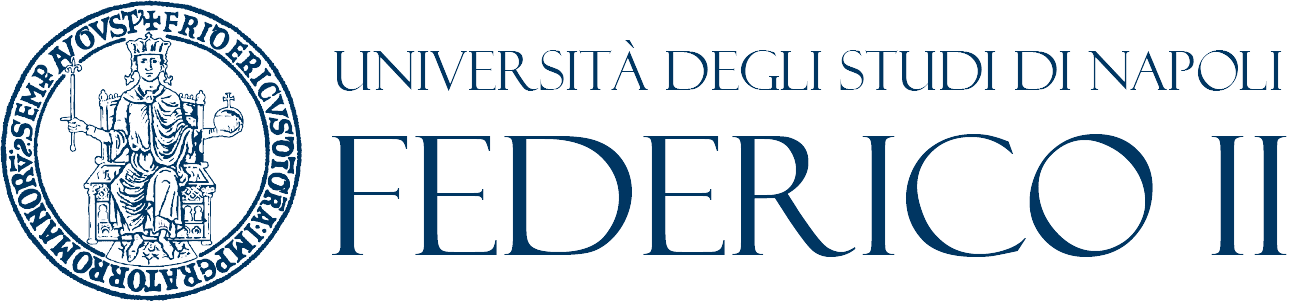 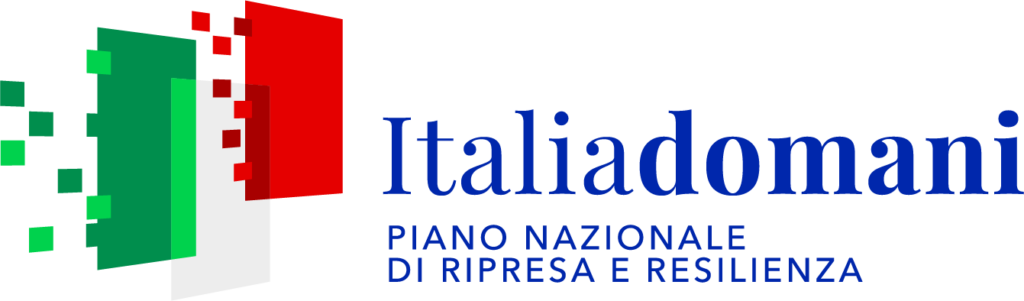 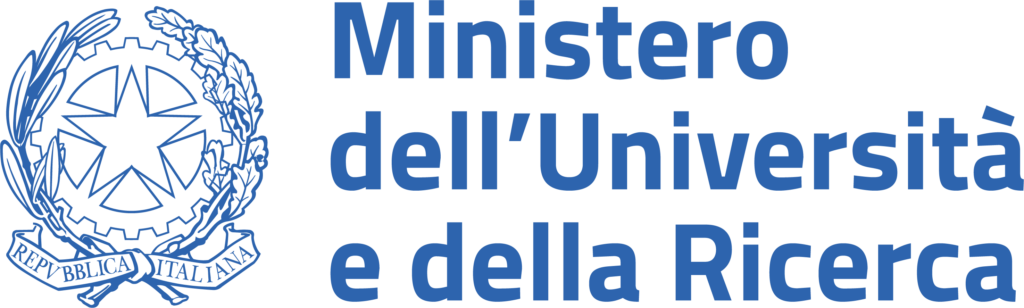 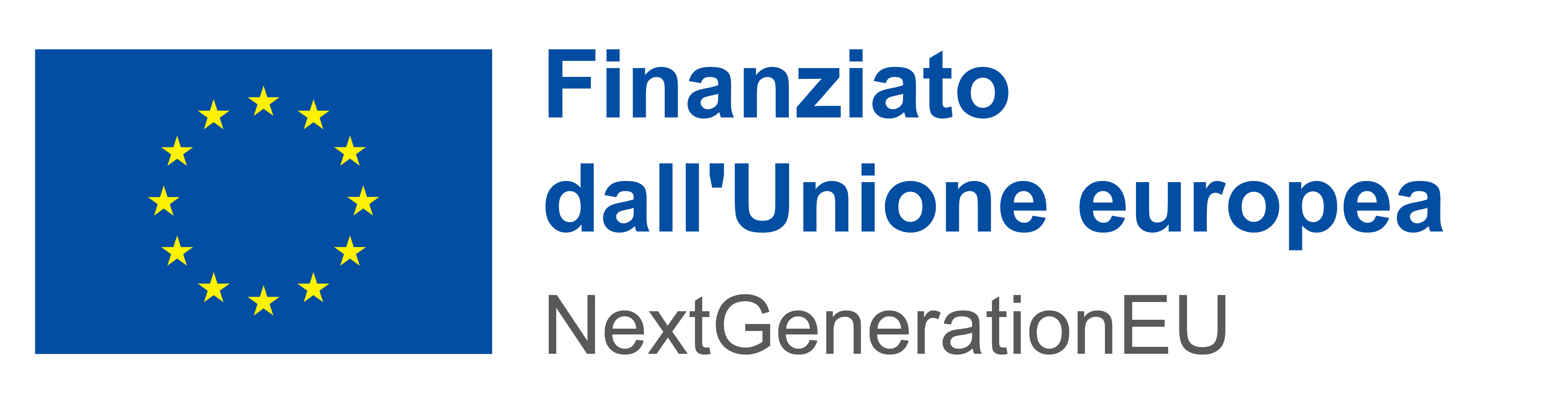 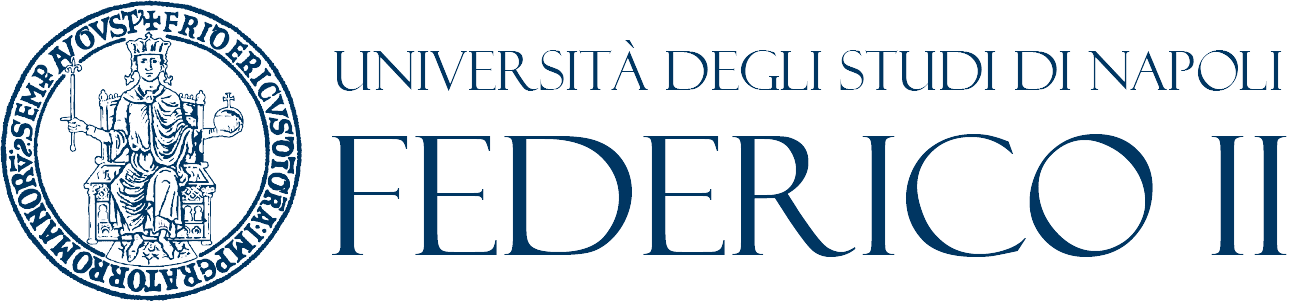 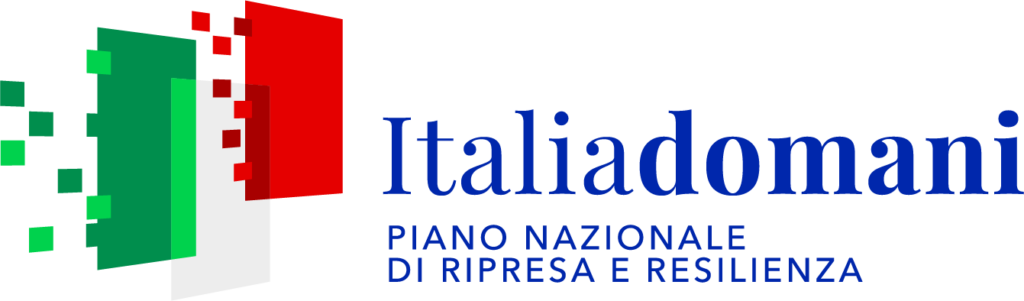 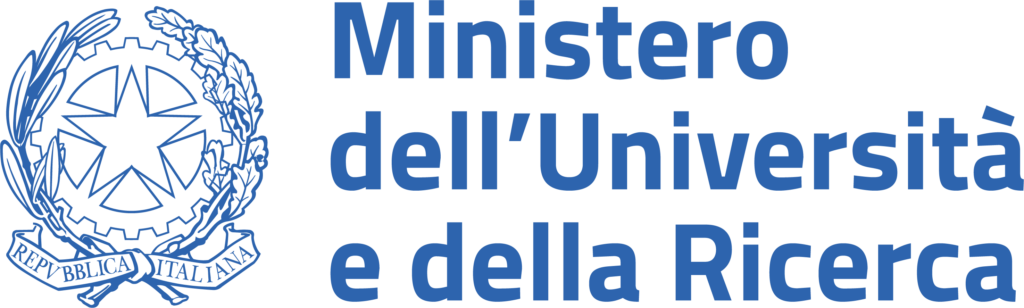 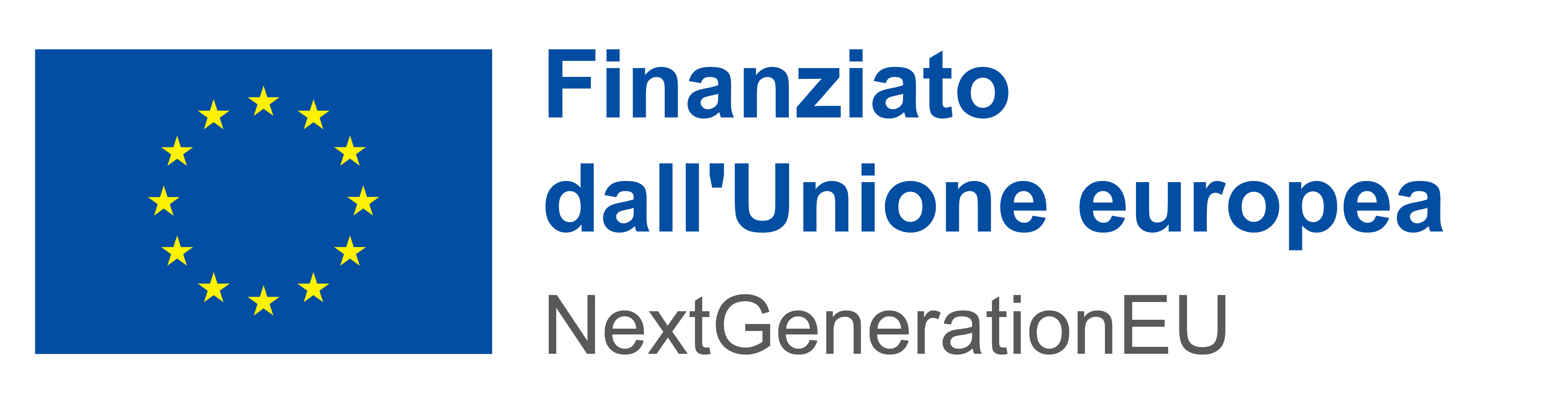 Progetto “Strengthening of the Italian Research Infrastructure for Metrology and Open Access Data in support to the Agrifood” (METROFOOD-IT)MISSIONE 4, COMPONENTE 2, INVESTIMENTO 3.1Codice progetto MUR: IR0000033 – CUP UNINA: I83C22001040006 	ATTO DI IMPEGNOPROCEDURA DI GARA APERTA, IN TRE LOTTI, DA AGGIUDICARE CON IL CRITERIO DELL’OFFERTA ECONOMICAMENTE PIÙ VANTAGGIOSA, AI SENSI DEGLI DEGLI ARTT. 71 E 108, CO. 1 D.LGS. N. 36/2023 SS.MM.II. PER LA “FORNITURA DI TRE STRUMENTAZIONI DENOMINATE COME TQ ICP MS, EA-IRMS E HPLC-ICP MS., DI CUI AL PROGETTO METROFOOD-IT”Il sottoscritto _______________________________________[indicare generalità], Codice Fiscale ________________________, in rappresentanza dell’operatore economico (denominazione e forma giuridica) __________________________________________________________________________________________________ partecipante (di seguito “Concorrente”) alla procedura di gara aperta, Lotto __________, da aggiudicare con il criterio dell’offerta economicamente più vantaggiosa, ai sensi degli degli artt. 71 e 108, co. 1 d.lgs. n. 36/2023 ss.mm.ii. per la “fornitura di tre strumentazioni denominate come TQ ICP MS, EA-IRMS e HPLC-ICP MS.” nell’ambito del progetto “Strengthening of the Italian Research Infrastructure for Metrology and Open Access Data in support to the Agrifood” (METROFOOD-IT) – CUP I83C22001040006., considerato che: - con decreto MUR n. 3264 del 28 dicembre 2021 è stato emanato l’Avviso pubblico per la presentazione di proposte progettuali per “Rafforzamento e creazione di Infrastrutture di Ricerca” da finanziare nell’ambito del PNRR Missione 4, “Istruzione e ricerca” - Componente 2, “Dalla ricerca all’impresa” - Linea di investimento 3.1, “Fondo per la realizzazione di un sistema integrato di infrastrutture di ricerca e innovazione”, finanziato dall’Unione europea - NextGenerationEU;- in risposta al predetto Avviso pubblico, l’Ateneo ha partecipato come partner alla proposta “Strengthening of the Italian Research Infrastructure for Metrology and Open Access Data in support to the Agrifood” denominata “METROFOOD-IT” contrassegnato dal codice identificativo IR0000033 con capofila l’Agenzia nazionale per le nuove tecnologie, l'energia e lo sviluppo economico sostenibile (ENEA);- nell’ambito del Progetto “METROFOOD”, recante codice identificativo “IR0000033”, è previsto l’acquisto di tre strumentazioni: TQ ICP MS, EA-IRMS e HPLC-ICP MS; - con determina a contrarre n. 959 del 31/07/2023, questa Amministrazione ha disposto di procedere all’indizione di una procedura di gara aperta, da aggiudicare con il criterio dell’offerta economicamente più vantaggiosa, ai sensi degli degli artt. 71 e 108, co. 1 d.lgs. n. 36/2023 ss.mm.ii. per la “fornitura di tre strumentazioni denominate come TQ ICP MS, EA-IRMS e HPLC-ICP MS., di cui al Progetto METROFOOD-IT”;  con il presente Attol’operatore identificato in epigrafe assume espressamente ed irrevocabilmente tutti – nessuno escluso – i seguenti vincoli, oneri ed impegni e, pertanto, dichiara ai sensi degli artt. 46 e 47 del D.P.R. n. 445/2000 e s.m.i., consapevole delle sanzioni penali di cui all’art. 76 del medesimo decreto: 1. di avere piena conoscenza della Documentazione di gara, di accettarne e di rispettarne tutte le disposizioni ivi contenute;2. di impegnarsi (laddove occupi un numero pari o superiore a cinquanta dipendenti e sia tenuto a redigere il rapporto sulla situazione del personale ai sensi dell’art. 46 del decreto legislativo 11 aprile 2006, n. 198), a produrre, a pena di esclusione, copia dell’ultimo rapporto redatto, con attestazione della sua conformità a quello eventualmente trasmesso alle rappresentanze sindacali aziendali e alla consigliera e al consigliere regionale di parità, ovvero, in caso di inosservanza dei termini previsti dal comma 1 del medesimo art. 46, con attestazione della sua contestuale trasmissione alle rappresentanze sindacali aziendali e alla consigliera e al consigliere regionale di parità; 3. di impegnarsi (laddove occupi un numero pari o superiore a quindici dipendenti e non superiore a cinquanta e non sia tenuto alla redazione del rapporto sulla situazione del personale, ai sensi dell’articolo 46 del decreto legislativo 11 aprile 2006, n. 198) a consegnare, entro sei mesi dalla conclusione del contratto, una relazione di genere sulla situazione del personale maschile e femminile in ognuna delle professioni ed in relazione allo stato di assunzioni, della formazione, della promozione professionale, dei livelli, dei passaggi di categoria o di qualifica, di altri fenomeni di mobilità, dell'intervento della Cassa integrazione guadagni, dei licenziamenti, dei prepensionamenti e pensionamenti, della retribuzione effettivamente corrisposta ed a trasmettere la predetta alle rappresentanze sindacali aziendali e alla consigliera e al consigliere regionale di parità, pena l’applicazione delle penali di cui all’articolo 47, comma 6 del decreto legge 31 maggio 2021 n. 77, convertito con modificazioni dalla legge 29 luglio 2021 n. 108;4. di impegnarsi (qualora occupi un numero pari o superiore a quindici dipendenti) a consegnare, entro sei mesi dalla conclusione del contratto, una relazione che chiarisca l'avvenuto assolvimento degli obblighi previsti a carico delle imprese dalla legge 12 marzo 1999, n. 68, e illustri eventuali sanzioni e provvedimenti imposti a carico delle imprese nel triennio precedente la data di scadenza della presentazione delle offerte. L'operatore economico è altresì tenuto a trasmettere la relazione alle rappresentanze sindacali aziendali, pena l’applicazione delle penali di cui all’art. 47, comma 6, del decreto legge 31 maggio 2021 n.77, convertito con modificazioni dalla legge 29 luglio 2021 n. 108;5. di impegnarsi (nel caso di aggiudicazione in suo favore della procedura di gara) ad assicurare: - una quota pari al 30% delle assunzioni necessarie per l’esecuzione del contratto o per la realizzazione di attività ad esso connesse o strumentali all’occupazione giovanile (meno di 36 anni);- una quota pari al 30% delle assunzioni necessarie per l’esecuzione del contratto o per la realizzazione di attività ad esso connesse o strumentali all’occupazione femminile.6. di impegnarsi ad osservare gli obblighi specifici del PNRR, tra cui il principio di non arrecare un danno significativo agli obiettivi ambientali cd. “Do No Significant Harm” (DNSH) ai sensi dell'articolo 17 del Regolamento (UE) 2020/852 del Parlamento europeo e del Consiglio del 18 giugno 2020, nonché in riferimento alla “Guida operativa” allegata alla Circolare MEF del 13 ottobre 2022, n. 33. _____, il ____________FIRMATARIO___________firmato digitalmente